31 мая 2023г. состоялось заседание Антикоррупционной комиссии муниципального района Белебеевский район Республики Башкортостан.В повестку дня входили следующие вопросы: 1. Заслушивание руководителя органа местного самоуправления о результатах организации работы по противодействию коррупции.Докладчик: Юнусова Л.Р. – глава Администрации ГП Приютовский поссовет МР БР РБ.2. О мерах по противодействию коррупции в отделе опеки и попечительства администрации муниципального района Белебеевский район РБ.Докладчик: Павлова Е.И. – начальник отдела опеки и попечительства Администрации муниципального района Белебеевский район РБ. 3. О мерах по противодействию коррупции в отделе предпринимательства и торговли администрации муниципального района Белебеевский район РБ.Докладчик: Сабирова Г.Р. – начальник отдела предпринимательства и торговли Администрации муниципального района Белебеевский район РБ.4. Отчет о результатах анализа исполнения гражданами, замещавшими должности муниципальной службы, включенные в перечни, установленные нормативными правовыми актами Российской Федерации, и организациями обязанностей, предусмотренных статьей 12 Федерального закона «О противодействии коррупции».Докладчик: Колмычкова Г.Ф. – начальник отдела муниципальной службы и кадровой работы Администрации муниципального района Белебеевский район РБ.По всем вопросам комиссия приняла соответствующие решения.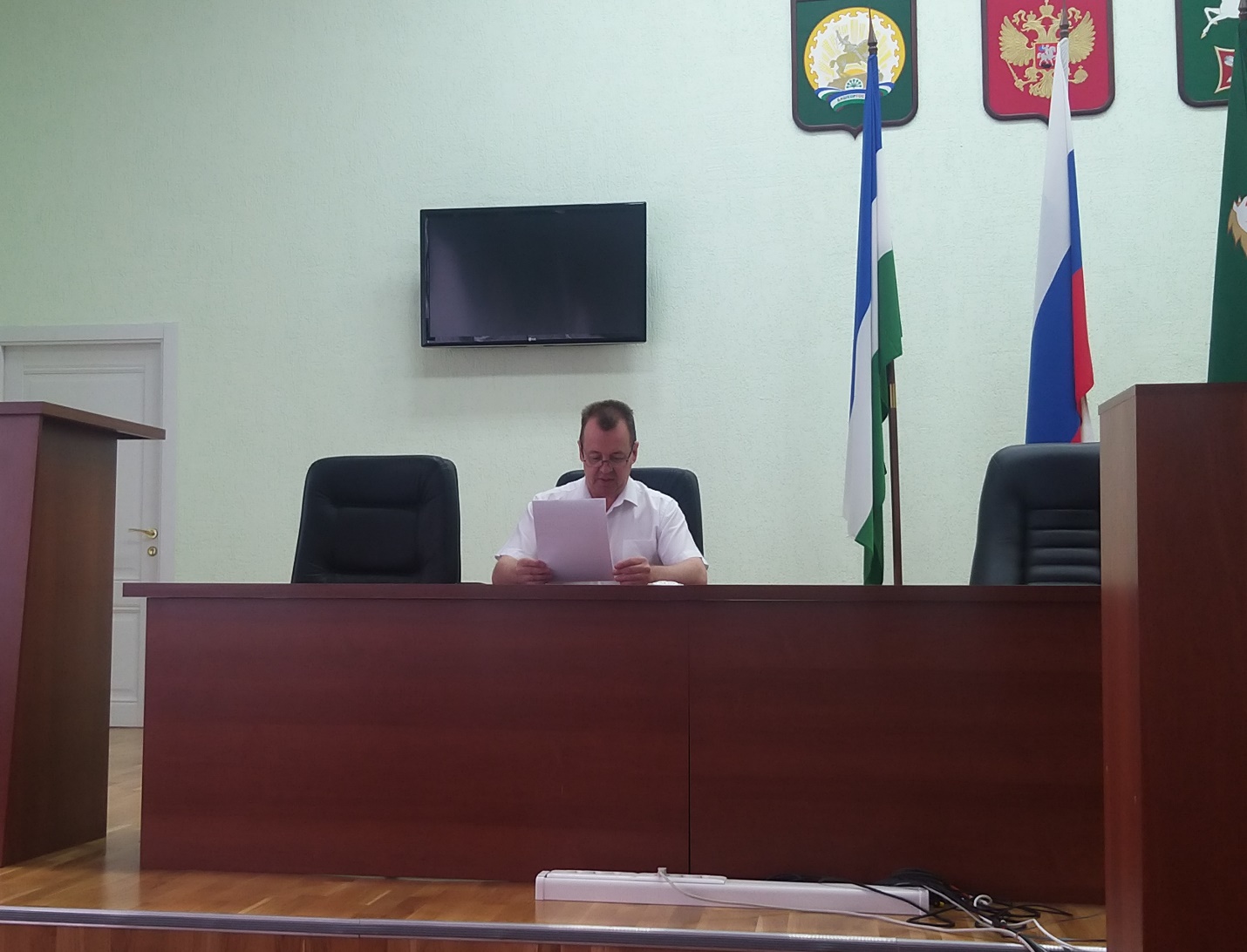 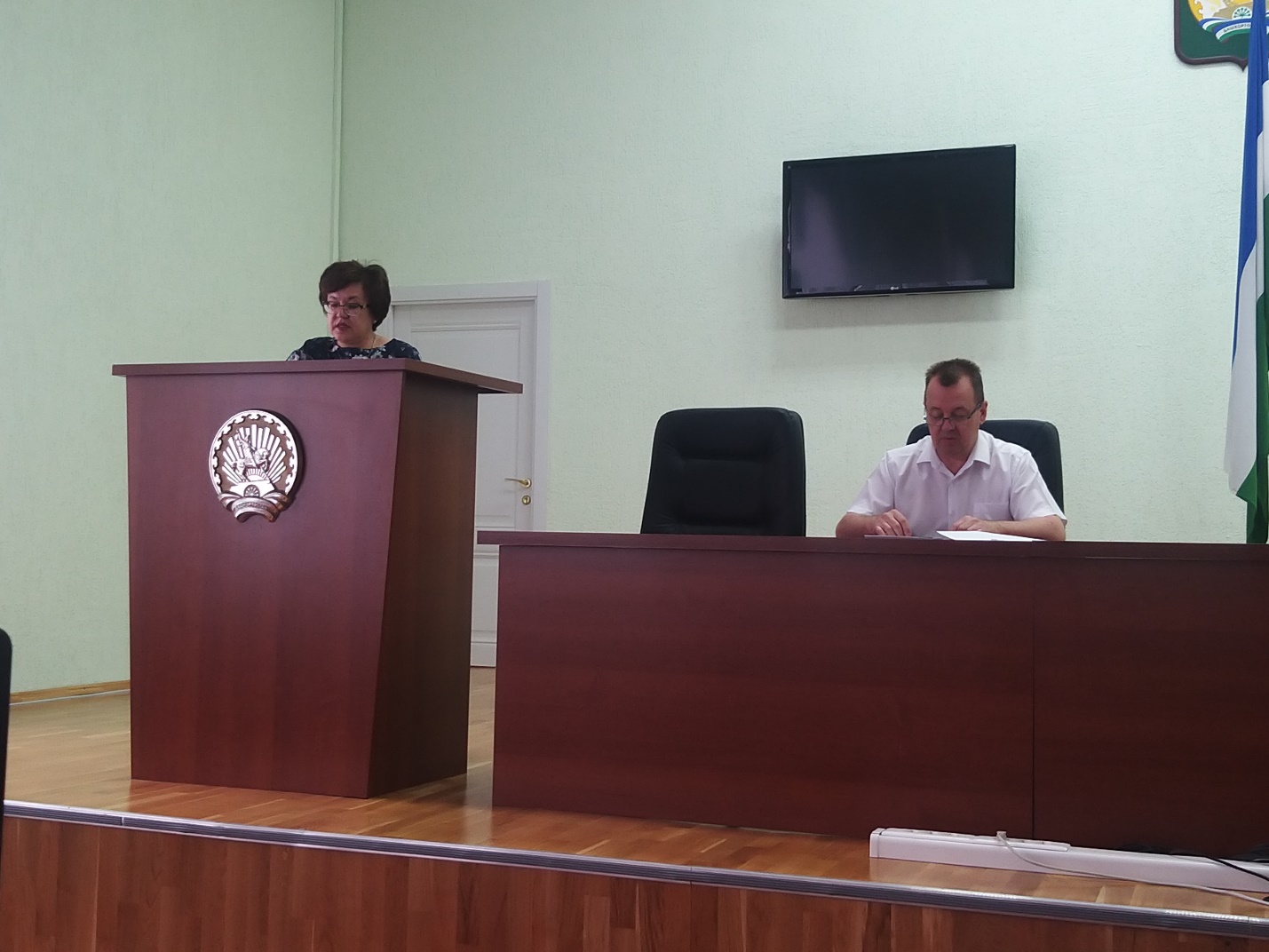 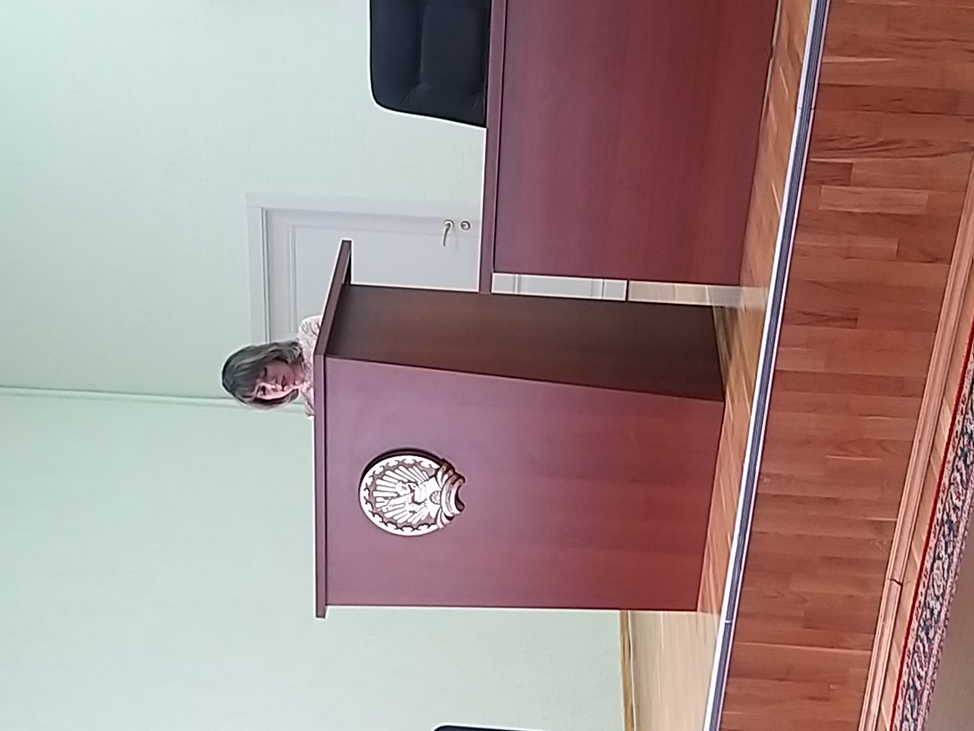 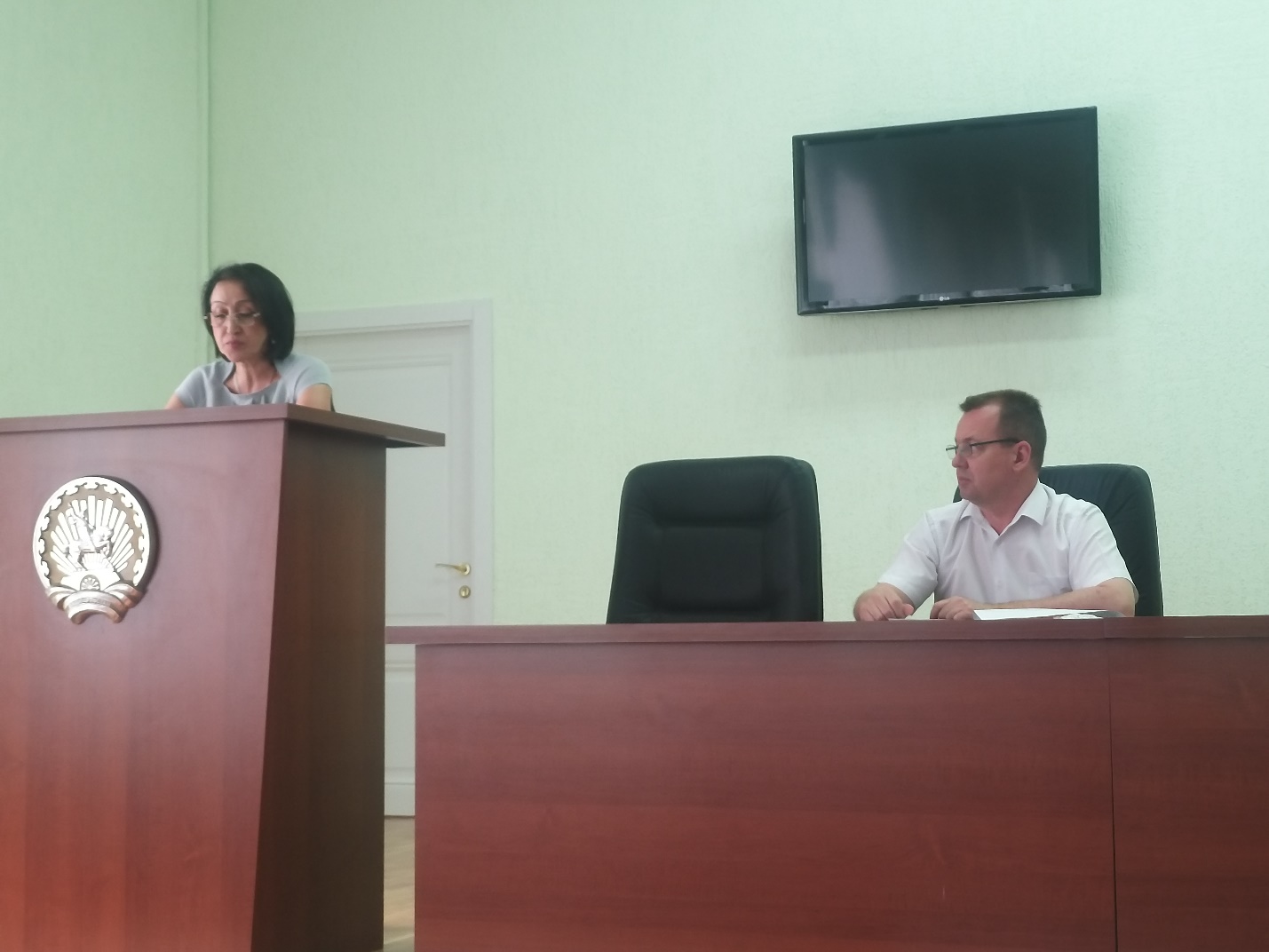 